Allegato B - tabella titoli di valutazioneAVVISO DI SELEZIONE ESPERTO MUSICAPER AFFIDAMENTO INCARICO RIVOLTO AI DOCENTI INTERNI E DELLE ALTRE ISTITUZIONI SCOLASTICHE PER LA REALIZZAZIONE DEL PROGETTO “DO RE MI FA... UNO STRUMENTO PER TUTTI” RIVOLTO ALLE CLASSI 2-3-4-5 SCUOLA PRIMARIA DI VEZZA D’ALBATabella di Valutazione dei Titoli e descrizione progettoA1.	Esperienze lavorative caratterizzate dall’effettivo svolgimento di incarichi inerenti la realizzazione di percorsi di gioco-danza:	 ___________________________________________________________________________________________________________________________________________________________________________________________________________________________________________________________________________________________________________________________________________________________________________________________________________________________________________________________________________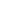 A2.	Esperienza come docenza in laboratori e seminari di danza: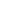 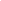 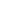 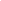 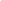 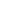 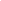 ________________________________________________________________________________________________________________________________________________________________________________________________________________________________________________________________________________________________________________________________________________________________________________________________________________________________________________________________________________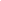 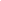 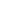 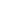 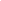 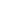 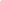 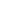 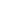 A3. Corsi di aggiornamento svolti negli ultimi tre anni con riferimento alla richiesta di professionalità relativa al bando:________________________________________________________________________________________________________________________________________________________________________________________________________________________________________________________________________________________________________________________________________________________________________________________________________________________________________________________________________________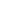 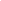 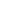 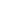 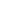 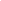 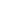 B. PROPOSTA PROGETTUALE (max 300 caratteri per ogni punto richiesto):Descrizione del percorso:_______________________________________________________________________________________________________________________________________________________________________________________________________________________________________________________________________________________________________________________________________________________________________________________________________________________________________________________________________________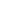 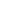 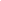 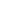 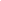 Obiettivi del percorso:________________________________________________________________________________________________________________________________________________________________________________________________________________________________________________________________________________________________________________________________________________________________________________________________________________________________________________________________________________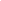 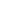 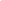 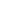 Principali metodologie utilizzate:________________________________________________________________________________________________________________________________________________________________________________________________________________________________________________________________________________________________________________________________________________________________________________________________________________________________________________________________________________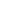 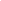 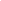 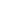 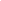 Descrizione del grado di coinvolgimento degli studenti atteso:______________________________________________________________________________________________________________________________________________________________________________________________________________________________________________________________________________________________________________________________________________________________________________________________________________________________________________________________________________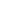 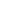 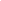 	Descrizione della capacità del progetto di ridurre la dispersione scolastica e il disagio:________________________________________________________________________________________________________________________________________________________________________________________________________________________________________________________________________________________________________________________________________________________________________________________________________________________________________________________________________________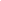 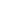 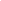 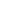 Modalità di verifica dei risultati:________________________________________________________________________________________________________________________________________________________________________________________________________________________________________________________________________________________________________________________________________________________________________________________________________________________________________________________________________________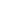 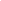 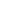 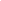 Originalità del percorso:________________________________________________________________________________________________________________________________________________________________________________________________________________________________________________________________________________________________________________________________________________________________________________________________________________________________________________________________________________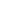 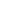 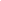 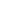 Data, 	Firma  	GRIGLIA DI VALUTAZIONE GRIGLIA DI VALUTAZIONE GRIGLIA DI VALUTAZIONE GRIGLIA DI VALUTAZIONE 1) Titoli di studio, specializzazioni, master e titoli specifici – max 20 punti1) Titoli di studio, specializzazioni, master e titoli specifici – max 20 punti1) Titoli di studio, specializzazioni, master e titoli specifici – max 20 punti1) Titoli di studio, specializzazioni, master e titoli specifici – max 20 puntiMax Punti 10Titolo di studioPossesso di certificazioni attestanti competenze nell’insegnamento della musica ai bambini (5 punti a certificazione)Max Punti 102) Attività professionali coerenti con l’area progettuale – max 55 punti2) Attività professionali coerenti con l’area progettuale – max 55 punti2) Attività professionali coerenti con l’area progettuale – max 55 punti2) Attività professionali coerenti con l’area progettuale – max 55 puntiEsperienza di insegnamento documentata di musica nella scuola primariaN. 1 a.s. = 5 pt – Max 15 ptEsperienze professionalispecificheMax 55 puntiAttività di docenza per l’insegnamento della musica in istituti privati o associazioniN. 1 a.s. = 2 pt – Max 10 ptN. 1 a.s. = 2 pt – Max 10 ptEsperienza di conduzione di laboratori musicali presso il plesso di VezzaN. 1 a.s. = 2 pt – Max 20 pt